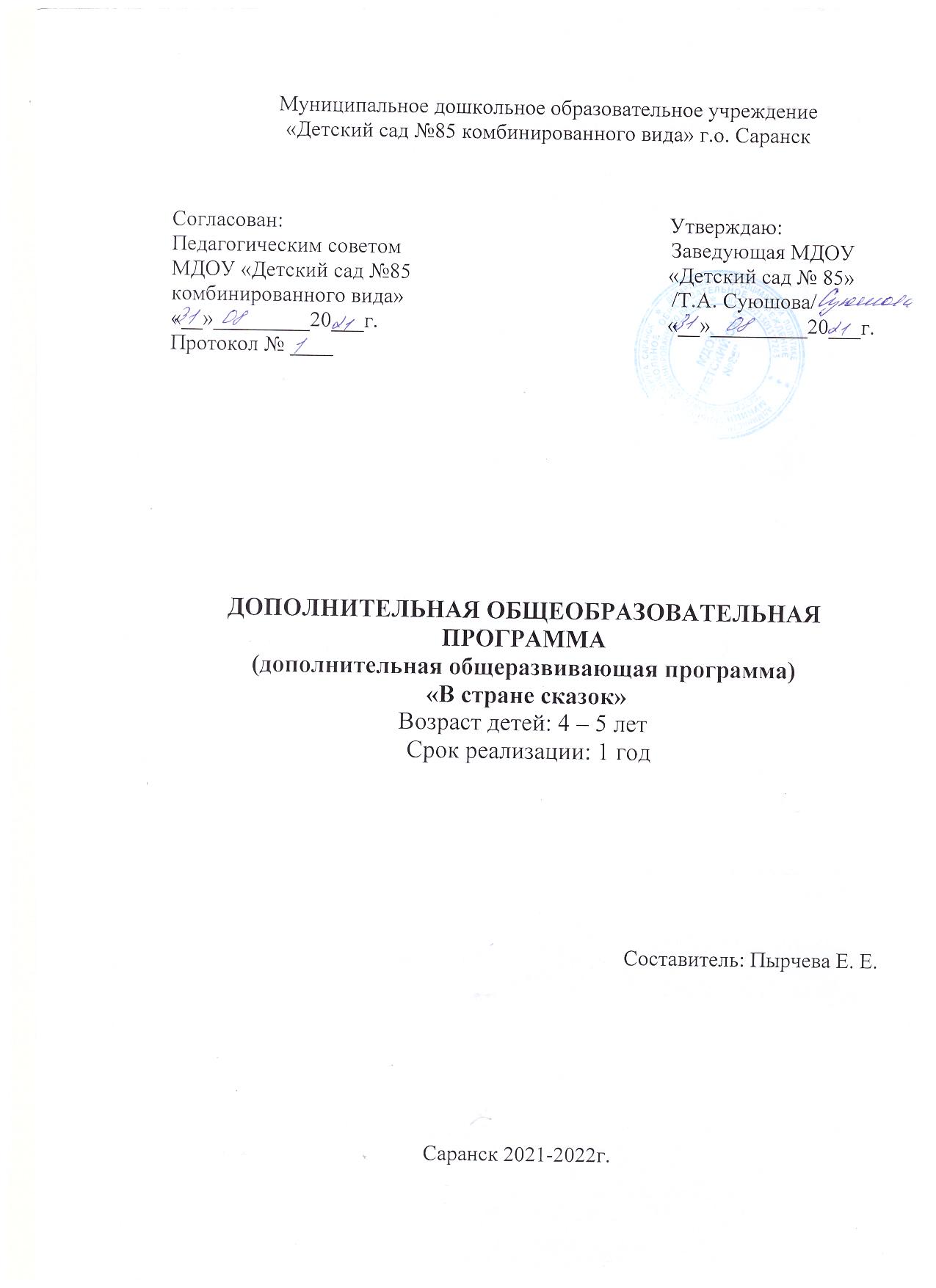 СОДЕРЖАНИЕПАСПОРТ ПРОГРАММЫ1.ПОЯСНИТЕЛЬНАЯ ЗАПИСКАТеатрализованная деятельность – это самый распространенный вид детского творчества. Она близка и понятна ребенку, глубоко лежит в его природе и находит свое отражение стихийно, потому что связана с игрой. Всякую свою выдумку, впечатление из окружающей жизни ребенку хочется воплотить в живые образы и действия. Войдя в образ, он играет свои любимые роли, стараясь подражать тому, что видел и его заинтересовало, и получая огромное эмоциональное наслаждение. Занятия театрализованной деятельностью помогают развивать интересы и способности ребенка; способствует общему развитию; проявлению любознательности, стремления к познанию нового, усвоению новой информации и новых способов действия, развитию ассоциативного мышления; настойчивости, целеустремленности проявлению общего интеллекта, эмоций при проигрывании ролей. Кроме того, занятия театрализованной деятельностью требуют от ребенка решительности, систематичности, трудолюбия, что способствует формированию волевых черт характера.  Занятия в театрализованном кружке помогают детям развить артистические способности, познать мир умом и сердцем, выразить своё отношение к добру и злу, познать радость, связанную с преодолением трудностей общения, неуверенность в себе, проявлять творчество во всех видах театрализованной деятельности.2. Направленность программы.       Данная программа направлена на воспитание творческого человека в процессе театральной деятельности, развитие у него самостоятельности, активности, инициативы в процессе овладения навыками театральной деятельности, а также в других видах деятельности: коммуникативной, художественно-эстетической, познавательной.  3. Новизна программы        Новизна дополнительной общеобразовательной программы «В гостях у сказки»  опирается на гармоничное развитие личности, которое тесно связано с процессом формирования ее духовных запросов, с одной стороны, и с реализацией творческих возможностей, с другой. Оба эти процесса идут в теснейшей связи друг с другом, находятся в диалектическом единстве. Любой ребенок получит возможность отожествлять себя с театральным персонажем (перевоплощаться), а также научиться находить соответствующие выразительные средства для передачи образа в движении, мимике, жестах, интонациях. В программе систематизированы средства и методы театрально-игровой деятельности, обосновано использование разных видов детской творческой деятельности в процессе театрального воплощения.
4. Актуальность данной программы. Театрализованная деятельность – это самый распространенный вид детского творчества. Она близка и понятна ребенку, глубоко лежит в его природе и находит свое отражение стихийно, потому что связана с игрой. Всякую свою выдумку, впечатление из окружающей жизни ребенку хочется воплотить в живые образы и действия. Войдя в образ, он играет свои любимые роли, стараясь подражать тому, что видел и его заинтересовало, и получая огромное эмоциональное наслаждение. Занятия театрализованной деятельностью помогают развивать интересы и способности ребенка; способствует общему развитию; проявлению любознательности, стремления к познанию нового, усвоению новой информации и новых способов действия, развитию ассоциативного мышления; настойчивости, целеустремленности проявлению общего интеллекта, эмоций при проигрывании ролей. Кроме того, занятия театрализованной деятельностью требуют от ребенка решительности, систематичности, трудолюбия, что способствует формированию волевых черт характера.  			Занятия в театрализованном кружке помогают детям развить артистические способности, познать мир умом и сердцем, выразить своё отношение к добру и злу, познать радость, связанную с преодолением трудностей общения, неуверенность в себе, проявлять творчество во всех видах театрализованной деятельности.5. Отличительные особенности программы.          Отличительной особенностью программы театрализованной деятельности является то, что она даёт возможность каждому ребёнку с разными способностями реализовать себя как в массовой постановочной работе, так и в сольном исполнении, выбрать самому из предложенного материала роль, элементы костюма, музыкальное сопровождение. Также настоящая программа отличается содержанием деятельности, учебно-тематическим планированием, календарно-тематическим планированием.6. Педагогическая целесообразность программы.           Программа составлена с учётом реализации меж предметных связей по разделам.«Музыкальное воспитание» - дети учатся слышать в музыке эмоциональное состояние и передавать его движениями, жестами, мимикой, отмечают разнохарактерное содержание музыки, дающее возможность более полно оценить и понять характер героя, его образа«Изобразительная деятельность» -  дети знакомятся с репродукциями картин, близкими по содержанию сказки.«Развитие речи» -  развивается четкая, ясная дикция, ведётся работа над развитием артикуляционного аппарата с использованием скороговорок, чистоговорок, потешек.«Ознакомление с художественной литературой» -  дети знакомятся с литературными произведениями, которые лягут в основу предстоящей постановки спектакля.«Ознакомление с окружающим» - дети знакомятся с явлениями общественной жизни, предметами ближайшего окружения, природными явлениями, что прослужит материалом, входящим в содержание театральных игр и упражнений.7. Цель программы.         Развитие творческой самостоятельности, эстетического вкуса в передаче образа. Формирование у детей коммуникативных умений через театрализованную деятельность. Воспитание любви к театру и театральной деятельности. 8. Задачи программы.4-5 лет:Образовательные:											-  Обучить учащихся элементарным актерским навыкам; 				- Совершенствовать игровые навыки и творческой самостоятельности детей через постановку музыкальных, драматических сказок, игр–драматизаций, упражнений актерского тренинга;						- Обучить четкой дикции, внятному произношению слов, активной артикуляции;												- Познакомить учащихся с историей театрального искусства, терминологией театра; 								Развивающие:											- Пробудить и развить интерес к театральным играм, сценическому искусству;- Развить умения передавать мимикой, позой, жестом, движением основные эмоции;											- Развить творческое мышление, воображение, память, внимание;		- Развить речевой аппарат, пластическую выразительность;		Воспитательные:										- Воспитать культуру поведения на сцене и за кулисами;				- Воспитать чувства коллективизма;							- Воспитать коммуникативные и организаторские способности, умения общаться, умения взаимодействовать, умения доводить дело до конца.9. Возраст детей: - 4-5лет10. Срок реализации программы: 1 год11. Формы и режим занятий. Групповая, индивидуальная. Программа предполагает проведение одно занятие в неделю во второй половине дня. Продолжительность занятия 20 мин. 12. Ожидаемые результаты и способы их проверки.      Дети будут знатьНекоторые виды театров (кукольный, музыкальный, театр зверей и др.). Некоторые приемы и манипуляции, применяемые в знакомых видах театров.Дети будут уметьКонтролировать внимание.Заинтересованно заниматься театрально-игровой  деятельностью.Разыгрывать несложные представления по знакомым литературным сюжетам.Использовать в театрализованных играх образные игрушки.Изменять свои переживания, выражение лица, походку, движения в соответствии с эмоциональным состоянием.Выступать перед родителями, детьми своей группы с инсценировками.Дети будут иметь представленияО сценическом движении.О выразительном исполнении с помощью мимики, жестов, движений.Дети будут владеть навыкамиКультурного поведения в театре.Психологического настроя на выполнение предстоящего действияПроизнесения небольших монологов.13.  Форма подведения итогов.Театральные представления.Конкурсы, открытые занятия.Участие в народных праздниках и развлечениях для детейУЧЕБНО–ТЕМАТИЧЕСКИЙ ПЛАНСОДЕРЖАНИЕ ИЗУЧАЕМОГО КУРСАКАЛЕНДАРНО – ТЕМАТИЧЕСКИЙ ПЛАН«В гостях у сказки»Список  используемой литературы1. Л. В. Артемова «Театрализованные игры дошкольников», Москва, «Посвещение», 1991г.2. Н. Алексеевская «Домашний театр», Москва, «Лист», 2000г.3. Л. С. Выготский «Воображение и творчество в детском возрасте», Москва, «Просвещение», 1991г.4. Журналы «Дошкольное воспитание»: № 1/95г., №8,9,11/96г., № 2,5,6,7,9,11/98г., №5,6,10,12/97г., № 10,11/99г., № 11/2000г., № 1,2,4/2001г.5. Журналы «Ребенок в детском саду»: № 1,2,3,4/2001г.6. Журнал «Секреты кукольного театра», № 1/2000г.7. Т. Н. Караманенко «Кукольный театр – дошкольникам», Москва, «Просвещение», 1982г.8. В. И. Мирясова «Играем в театр», Москва, «Гном-Пресс», 1999г.9. Е. Синицина «Игры для праздников», Москва, «Лист», 1999г.10. Л. Ф. Тихомирова «Упражнения на каждый день: развитие внимания и воображения дошкольников», Ярославль, «Академия Развития», 1999г.1Паспорт группы32Пояснительная записка53Учебно - тематический план94Содержание изучаемого курса125Методическое обеспечение дополнительной образовательной программы236Список литературы247Приложение25Наименование программыДополнительная общеобразовательная программа «В стране сказок»(далее программа)Руководитель программыВоспитатель Пырчева Елена ЕвгеньевнаОрганизация - исполнительМДОУ «Детский сад №85 комбинированного вида» г. СаранскАдрес организации исполнителяг. Саранск , Пр.70 лет Октября ,120контакты: (8342)55-71-06Цель программыРазвитие творческой самостоятельности, эстетического вкуса в передаче образа. Формирование у детей коммуникативных умений через театрализованную деятельность. Воспитание любви к театру и театральной деятельности. Направленность программыХудожественно-эстетическое развитие детейСрок реализации программы1 годВид программы уровень реализации программыАдаптированная дошкольное образованиеСистема реализации контроля за исполнением программыКоординацию деятельности по реализации программы осуществляет администрация образовательного учреждения; практическую работу осуществляет педагогический коллектив.Ожидаемые конечные результаты программыДети будут знать: виды театров (кукольный, музыкальный, театр зверей и др.).  приемы и манипуляции, применяемые в знакомых видах театров.Дети будут уметь:Контролировать внимание.Заинтересованно заниматься театрально-игровой  деятельностью.Разыгрывать несложные представления по знакомым литературным сюжетам.Использовать в театрализованных играх образные игрушки.Изменять свои переживания, выражение лица, походку, движения в соответствии с эмоциональным состоянием.Выступать перед родителями, детьми своей группы с инсценировками.Дети будут иметь представленияО сценическом движении.О выразительном исполнении с помощью мимики, жестов, движений.Дети будут владеть навыкамиКультурного поведения в театре.Психологического настроя на выполнение предстоящего действияПроизнесения небольших монологов.№ п/пНаименование разделов и темКоличество часовКоличество часовКоличество часовКоличество часов№ п/пНаименование разделов и темвсеговсеготеорияпрактика№ п/пНаименование разделов и темКол-во занятиймин1Знакомство1205152Мир театра1205153Музыка осени1205154Знакомство с видами театров1205155Бабушка Забава1205156В гостях у сказки1205157В гостях у сказки1205158Колобок Румяный бок1205159Слушание сказки «Репка»12051510Знакомство с понятием  ролевой диалог12051511Первые сказки12051512Постановка сказки «Курочка Ряба»12051513Мимика12051514Страна воображения12051515Наше настроение12051516Играем в театр12051517Лесная сказка Чтение сказки «Три медведя»12051518Лесные жители12051519«Три медведя» Драматизация12051520Храбрый петух12051521Наступили холода12051522Музыкальное путешествие12051523Чтение сказки «Теремок»12051524Драматизация по сказке «Теремок»12051525Домашние любимцы «Чтение сказки кто сказал Мяу»12051526Слушание сказки «Храбрый петух»12051527Рассказывание  сказки В.Сутеева «Яблоко». 12051528Чтение сказки «Лиса и журавль»12051529Драматизация сказки  «Лиса и журавль»12051530Чтение сказки «Под грибом»12051531Драматизация сказки «Под грибом»12051532Постановка по А. Барто  «Девочка чумазая»12051533Игра имитация «Пойми меня»12051534Постановка сказки Ш. Перро «Красная шапочка» 12051535Репетиция спектакля по сказке  Ш. Перро «Красная шапочка»12051536Показ спектакля по сказке Ш. Перро «Красная шапочка» (для родителей)12051537По следам сказок120515ТемаРаздел, темаСодержаниеМетоды обученияФормы работыРабота с родителями1ЗнакомствоВызвать интерес к театрализованной деятельности; развивать эмоционально-чувственную сферу детей, побуждая их к выражению своих чувств, к общению;Первое посещение детьми театрального кружка.Игра «Радио»ФронтальнаяКонсультация для родителей «Театр в жизни ребёнка»2Мир театраУчить выражать эмоции через движения и мимику; учить выразительной интонации.Беседа с детьми «Что такое театр».Ряженье в костюмы.Игра «Измени голос».Хоровод-игра «Мышки на лугу»ФронтальнаяПомощь в изготовлении ширмы для кукольного театра, куклы бибабо, маски.3Музыка осениПознакомить  детей с понятиями: «Мимика»; вызывать положительный эмоциональный отклик детей; учить красиво двигаться под спокойную музыку, делая плавные движения.«Выразительное движение». Игровые упражнения.Игра – импровизация «Листочки в саду».Музыкально – ритмическая композиция «Осенний вальс»ФронтальнаяИзготовление осенних листочков4Знакомство с видами театров.Познакомить детей с разными видами театров; углублять интерес к театрализованным играм обогащать словарный запас.«Язык жестов». Игра «Где мы были, мы не скажем».Отгадывание загадок. Инсценировка «Мышка - норушка».Хороводная игра «Огород у нас хорош».ФронтальнаяШапочки овощей для игры, театральная кукла Мышка, зерна в плошке, муляжи пирожков.5БабушкаЗабаваВовлечь детей в  сюжетно-игровую ситуацию; побуждать детей к двигательной активности.Игры с бабушкой Забавой.Фронтальная6В гостях усказкиПознакомить с новой сказкой; познакомить с настольным кукольным театром; учить отвечать на вопросы полным и содержательным ответом.«Колобок – колючий бок».Знакомство с содержанием сказки В. Бианки. Показ настольного театра.Вопросы по содержанию.Рассматривание иллюстраций к сказке с обсуждением характерных особенностей персонажей.Фронтальная7В гостях усказкиУчить детей бесконфликтно распределять роли; формировать дружеское взаимоотношение; разучить сказку по ролям, работать над произношением реплик, над жестами и мимикой; ввести диалог в процессе показа сказкиРассматривание костюмов.Ряженье в костюмы.Отгадывание загадокФронтальнаяПридумывание сказок с детьми8Колобок-румяный бокРассказывание сказки «Лучшие друзья». Игра « Скажи о друге ласковое слово».Драматизация сказки« Колобок ».Фронтальная9Слушание сказки Репка Игра – драматизация по сказкеРазвивать у детей выразительность интонации, мимики движений. Воспитывать чувство коллективизма.Беседа о друзьях. Чтение стихотворения. Рассказывание сказки «Лучшие друзья». Игра « Скажи о друге ласковое слово».ФронтальнаяЧтение сказки Репка с детьми10Знакомство с понятием ролевой диалогРазвивать умение строить диалог между героями , развивать связную речь, воспитывать уверенностьОтгадывание загадок по содержанию сказки. Этюды на выразительность передачиобраза с помощью мимики и жестов.Фронтальная11Первые сказкиПорадовать детей, создать дружественную атмосферу занятия.Рассказывание детьми сказки Музыкально-ритмическая композицияФронтальная12Постановка сказки «Курочка ряба»Развивать творческие способности.Постановка сказки для детей.Подготовка и драматизация сказки «Курочка ряба»ФронтальнаяПривлечь родителей для изготовления масок.13МимикаВовлечь детей в игровой сюжет; побуждать к двигательной имитации, учить импровизировать, в рамках заданной ситуации.Игра «Что я умею». Чтение стихотворения Б.Заходера«Вот как я умею».Фронтальная14Страна воображенияСоздать положительный эмоциональный настрой;Учить действовать с воображаемыми предметамиУпражнения на развитие воображения и внимания: «Ковер-самолет»,«Давайте потанцуем».Фронтальная15Наше настроениеПобуждать детей к выражению образов героев в движении, мимике, эмоциях; дать представление об основных эмоциях.Этюды на выражение основных эмоций: «Чуть-чуть грустно»,«Курица с цыплятами»,«Гусь».Фронтальная16Играем в театрРазвивать способности детей; дать заряд положительных эмоций;Игровое занятие, построенное на театрализованных играх, способствующих развитию памяти,внимания, воображения.«Изобрази жестом», «Глухая бабушка», «Ласка», «Вкусная конфета», «Тише».Фронтальная17Лесная сказка Чтение сказки «Три медведя»Побуждать к активному восприятию сказки; учить слушать внимательно сказку до конца и следить за развитием сюжетаЗнакомство с содержанием  музыкальной сказки «Три медведя». Рассматривание иллюстраций к сказке. Обсуждение характерных особенностей героев.Фронтальная18Лесные жителиУчить вспоминать знакомую сказку, отвечать на вопросы по ее сюжету; характеризовать героев; вместе с педагогом пересказывать сказку, показывая характер героя при помощи интонации.Игровые упражнения, передающие образы героев сказки /зайчики, лисички,  медведи, /.ФронтальнаяМаски зверей, костюмы.19«Три медведя» ДраматизацияУчить  эмоционально и выразительно выступать перед зрителями, развивать творческие способностиПодготовка и драматизация сказки «Три медведя».Фронтальная20Показ сказки «Храбрый петух»Порадовать детей просмотром кукольного театра; дать представление о кукольном театре; учить внимательно смотреть сказку.Знакомство с кукольным театром. Рассматривание атрибутов кукольного театра. Просмотр  сказки «Храбрый петух».ФронтальнаяКонсультация для родителей «Сказочные герои глазами детей»21Наступили холодаДать представление о «холодном» настроении в музыке и эмоционально на него отзываться; упражнять в звукоподражании; учить выразительной артикуляции.Игра – разминка «Холодок».Имитационные этюды /Метель, ласка и т.д./,игра – имитация «Догадайся, о ком я говорю».Этюд – упражнение «Как воет ветер».Фронтальная22Музыкальное путешествиеУчить красиво двигаться под музыку, выражать эмоции через танцевальные движения, развивать музыкальные способности.Музыкально-ритмические композиции «Веселые путешественники», «Разноцветная игра»Фронтальная23Чтение сказки «Теремок» Развивать воображение, фантазию, память у детей; умение общаться в предлагаемых обстоятельствах; испытывать радость от общения.Сказка «Теремок». Знакомство с персонажами сказкиФронтальнаяСовместное творчество и изготовление декораций, костюмов персонажей.24Драматизация по сказке «Теремок»Развивать выразительность жестов, мимики, голоса; пополнять словарный запас.ФронтальнаяРабота с родителями по изготовлению атрибутов.25Домашние любимцы «Чтение сказки кто сказал Мяу»Дать представление о жизни домашних животных; учить воплощаться в роли и ролевому поведению; использовать звукоподражание. Рассказывание сказки В.Сутеева «Кто сказал «мяу»? Пантомимическая игра«Угадай, кого покажу».Фронтальная26Слушание сказки «Храбрый петух» Порадовать детей просмотром кукольного театра; дать представление о кукольном театре; учить внимательно смотреть сказку.Знакомство с кукольным театром. Рассматривание атрибутов кукольного театра. Слушание сказки «Храбрый петух»  Фронтальная27Рассказывание  сказки В. Сутеева «Яблоко». Рассказывание  сказки В.Сутеева «Яблоко». Имитационные упражнения.Игра на выразительность мимики.ФронтальнаяВыставка рисунков «Мы из сказки»28Чтение русской народной сказки «Лиса и Журавль».Создать положительный эмоциональный настрой. Развивать внимание усидчивость.Подготовка к драматизации.Фронтальная29Драматизация  сказки «Лиса и Журавль».Вызвать желание участвовать в играх драматизациях,  воспитывать доброжелательное отношение между детьми Драматизация сказки.Фронтальная30Рассказывание сказки В. Сутеева «Под грибом». Порадовать детей,  развивать эмоциональную отзывчивость на музыку, учить ролевому воплощению, побуждать к двигательной активности.Беседа по содержанию.Игра  «Дождливо - солнечно».Этюд – игра «Цветы на полянке».Фронтальная31Драматизация сказки В.Сутеева « Под грибом».Учить воплощаться в роли и ролевому поведению при  публичном выступлении, развивать эстетический вкусФронтальнаяКарточки с изображением героев сказки «Под грибком».32Постановка по А.Барто «Девочка чумазая»Учить детей из несложных действий создавать сюжет привлекать к активному участию в игреФронтальнаяЧтение стихотворения Девочка чумазая родителей с детьми.33Игра имитация «Пойми меня»Учить передавать характерные движения и мимику героев сказки, побуждать к двигательной активности.Игра-имитация «Пойми меня». Разучивание музыкально-ритмических композицийФронтальная34Постановка сказки Ш. Перрро «Красная шапочка»Развивать воображение фантазию, память у детей ; умение общаться в предложенных обстоятельствах.ФронтальнаяКонсультация для родителей «Роль художественной литературы в развитии речи детей.35Репетиция спектакля по сказке Ш.Перрро «Красная шапочка» Продолжать учить детей слушать сказки; развивать выразительность жестов, мимики, голоса; пополнять словарный запас детей.Фронтальная36Показ спектакля по сказке Ш. Перрро «Красная шапочка» (для родителей)Воспитывать у детей уважение к старшим, учить ценить добро,осуждать зло,находить правильный выход в непредвиденных ситуациях.к сказке.Заключительная пляска.Фронтальная37По следам сказокСоздать радостное настроение, подвести итог занятий кружка.Учить вспоминать знакомые сказки, разыгрывать их, предварительно наряжаясь в костюмы.Фронтальная